Getting More Bang for Your Book!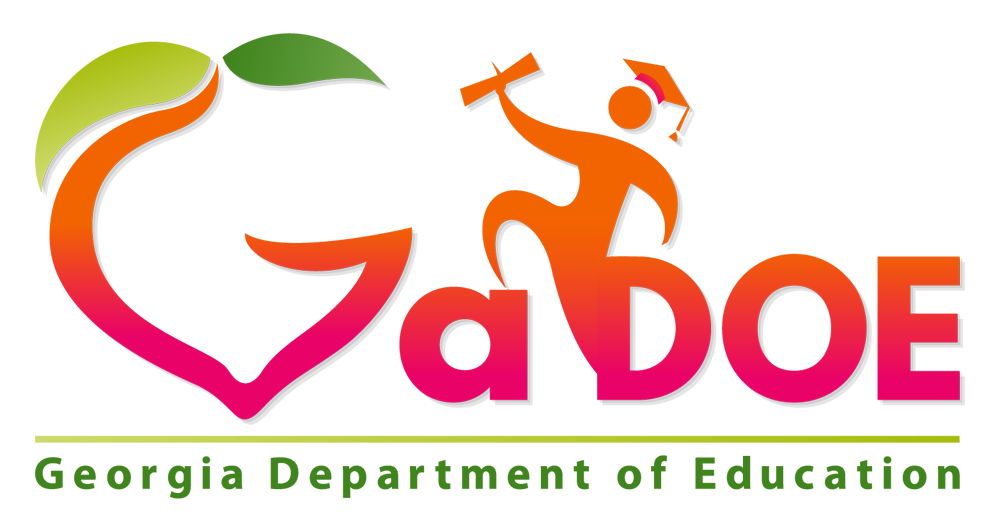 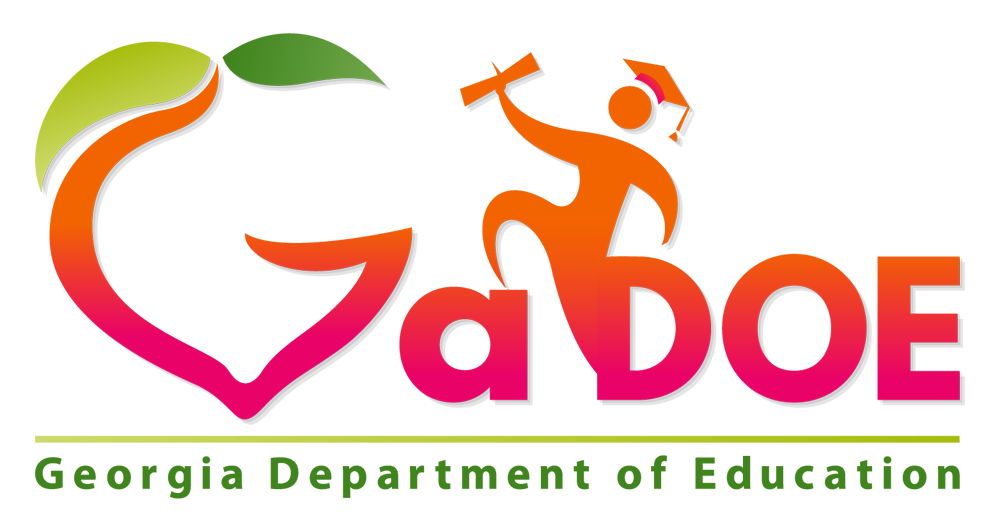 *These books were referenced by the presenter during the GaDOE sessions.As always, you should read any book yourself before sharing with your students to determine appropriateness.Titles Specifically Recommended for Grades  K-2Titles Specifically Recommended for Grades  K-2Name of BookHow/why do you use it?A Spot of KindnessTeaching kindness in PreK - when kids are spotted being kind after we’ve read the story, they get their own “spot of kindness” (circle label sticker on their hand)Have You Filled A Bucket Today?Civic Action, Giving, Sharing, CaringThe Angry DragonCivic Action, Feelings and EmotionsMy Mouth is a VolcanoCivic Action, Choices, EmotionsWhen Sophie Gets Angry:  Really, Really AngryCivic Action, FeelingsHow Full is Your BucketCivic action, Giving, Sharing, Caring*Spaghetti in a Hotdog Bun:  Having the Courage to Be Who You AreCivic Action, Courage, KindnessWe are all WondersCivic Action, Empathy, KindnessFill a BucketCivic Action, Kindness, CaringAll Are WelcomeDiversity, Encouragement, Valuing differencesEven Steven, Odd ToddMath concepts, Opposites*I Walk With VanessaCivic action, Kindness*Be KindCivic action, Kindness*The Invisible BoyCivic action, Kindness*Each KindnessCivic action, Kindness* If you Plant a SeedCivic action, Kindness * OneCivic action, Kindness*What Pet Should I Get?Scarcity, Making choices*What if Everybody Did That?Civic Action, Making choices*I Have a Dream MartinMartin Luther King Jr., Civic Action, Choices, Civil Rights, Courage*All The Way to the TopCivic Action, Courage*I Want My Hat BackEconomics, Scarcity, Choices *This is Not My HatEconomics, Scarcity, Choices *We Found a HatEconomics, Scarcity, Choices*Blue Sky White StarPatriotism*Thomas Jefferson:  Life, Liberty, and the Pursuit of EverythingThomas Jefferson*Looking at LincolnAbraham Lincoln*FireboatSeptember 11th, Civic Action*Now and Ben:  The Modern Inventions of Benjamin FranklinBenjamin Franklin, Inventors*Thomas Jefferson Builds a LibraryThomas Jefferson, Civic Action*Water and Land:  Land and Water Forms Around the WorldGeography, Landforms*Miss Pinkeltink’s PurseCivic Action, Kindness*The United States V. Jackie RobinsonJackie Robinson, Civil Rights*How to Build a HugEmpathy, KindnessTitles Specifically Recommended for Intermediate GradesTitles Specifically Recommended for Intermediate GradesName of BookHow/why do you use it?The Other Side by Jacqueline WoodsonRacial Segregation The WallVietnam War, MemorialsKweeks of KookatumdeeScarcityThe Poppy LadyWWI, Civic Action, Veterans DayH Is for Honor: A Military Family AlphabetVeterans Day, PatriotismRuth and the Green Book by Calvin A. RamseyEquality, Segregation, Civil Rights, Jim Crow Laws*Maya Lin:  Artist-Architect of Light and Lines Designer of the Vietnam Veterans MemorialVietnam War, Memorials, Civic Action, Art Integration/Visual Literacy*Rolling ThunderVietnam War, Memorials, Patriotism, Civic Action*DazzleshipsArt of War, WWI, Art Integration/Visual Literacy*All Different NowJuneteenth, Civil War, Slavery*Molly BannakyColonial Times, Slavery, Indentured Servitude*We are Grateful OtsaliheligaNative American life*The UndefeatedPoetry, Slavery, Civil Rights*The Great Fuzz FrenzyScarcity, Choices*Water and Land:  Land and Water Forms Around the WorldGeography, Landforms*Follow the Moon Home:  A Tale of One Idea, Twenty Kids, and a Hundred Sea TurtlesCivic Action*TrouperDifferences, Empathy*Each KindnessCivic Action, Kindness, ChoicesTitles Specifically Recommended for Grades 6-12Titles Specifically Recommended for Grades 6-12Name of BookHow/why do you use it?Occurrence at Owl Creek BridgeCivil WarThe ButterflyWorld History, HolocaustChildren of the Dust Bowl:  The True Story of the School at Weedpatch CampDust Bowl, Primary Sources, Migrant workers (Other books by Jerry Stanley were mentioned)I am an AmericanWorld History, Japanese InternmentBeyond Lies The WubScience FictionHow to Write About AfricaAfrica, PreconceptionsTerrible Things:  An Allegory of the HolocaustWorld History, Holocaust*Yertle the TurtleGovernance, Conflict/Rebellion*The Butter Battle BookDemocracy vs Communism, Cold War*Horton Hears a WhoCivic Action*The SneetchesHaves/Have nots, Some Economic Concepts*The LoraxEconomics, Robber Barons, Early IndustryThe Water PrincessScarcity of waterFrom Slave Ship to Freedom RoadSlaveryThe Winter HorsesWWII, Holocaust, Great to pair with Faithful Elephants*What Pet Should I Get?Scarcity, Making choices*Nya’s Long Walk: A Step at a TimeScarcity of water, Picture book companion to A Long Walk to WaterShin’s TricycleHiroshima, WWII*DazzleshipsArt of War, WWI, Art Integration/Visual Literacy*The Poppy LadyWWI, Civic Action , Veterans Day*Ruth Bader Gingsburg:  The Case of RBG vs. InequalityInequality, Antisemitism, Developing Claims and Using Evidence*Maya Lin:  Artist-Architect of Light and Lines Designer of the Vietnam Veterans MemorialVietnam War, Memorials, Civic Action, Art Integration/Visual Literacy*Rolling ThunderVietnam War, Memorials, Patriotism, Civic Action*The United States v. Jackie RobinsonJackie Robinson, Inequality, Civil Rights*Knit Your Bit:  A World War I StoryWWI, Civic Action*Abraham Lincoln’s Dueling WordsAbraham Lincoln*Dadblamed Union Army CowCivil War, Persistence*Through My EyesRuby Bridges, Inequality, Civil Rights*My Rows and Piles of CoinsEconomics*WeslandiaEconomics*Uncle Jed’s BarbershopEconomics*The HarmonicaWorld History, Holocaust *A Single ShardWorld History*SunjataWorld History*Persepolis: The Story of a ChildhoodWorld History*Dear Primo:  A Letter to My CousinWorld History/Geography, Cultural Comparison*The Great Kapok TreeWorld History, Geography*The Red PencilWorld History, Geography*Faithful ElephantsWorld History, Geography*Planting the Trees of Kenya:  The Story of WangariWorld History, Geography*14 Cows For AmericaWorld History, Geography*A Long Walk to WaterWorld History, Geography*One Plastic Bag: Isatou Ceesay and the Recycling Women of GambiaWorld History, Geography, Civic Action*Give a Goat World History, Geography, Civic Action*The Boy Who Harnessed the WindWorld History, Geography, Civic Action*We are Grateful OtsaliheligaNative American life*All Different NowJuneteenth, Civil War, Slavery*Molly BannakyColonial Times, Slavery, Indentured Servitude *Freedom SummerCivil Rights, Friendship*She Stood for Freedom:  The Untold Story of a Civil Rights HeroCivil Rights, Civic Action*Follow the Moon Home:  A Tale of One Idea, Twenty Kids, and a Hundred Sea TurtlesCivic Action*Dangerous JaneCivic Action, WWI, Reform Movement, Early 20th Century*Separate is Never Equal:  Sylvia Mendez and Her Family’s Fight for DesegregationDesegregation, Civil Rights Social Studies Titles and PoetrySocial Studies Titles and PoetryName of BookHow/why do you use it?Martin Rising: Requiem for a KingFinal months of Martin Luther King’s life and assassinationMemphis, Martin, and the Mountaintop:  The Sanitation Strike of 1968Martin Luther King, Civil Rights, Civic ActionFry Bread:  A Native American Family StoryNative American, Culture, FamilyGot Geography!Geography, Landforms, Continents, Oceans, LocationJumping Off Library ShelvesLibrary, Story, ReadingAmazing Places Poems Selected by Lee Bennett HopkinsLocation, DiversityA Poem for PeterEzra Jack Keats, Determination, Persistence Boycott Blues:  How Rosa Parks Inspired a NationRosa Parks, Civil Rights, Civic ActionThe Day You BeginDiversity, FeelingsThe Undefeated by Kwame AlexanderSlavery, Civil RightsThe Crossover by Kwame AlexanderSports, Family, Choices*The Red PencilCourage, PersistenceProfessional Titles CollectionProfessional Titles CollectionName of BookHow/why do you use it?*Reading to Make a Difference:  Using Literature to Help Students Speak Freely, Think Deeply, and Take ActionIncorporating diverse literature into classrooms*Igniting a Passion for Reading:  Successful Strategies for Building Lifetime ReadersDeveloping readers not only motivated to read but to also love reading*The Ramped-Up Read Aloud:  What to Notice As You Turn The PageTwo page read aloud experiences for 101 picture books focusing on what to notice, say, and wonder*Reading Aloud Across the Curriculum:  How to Build Bridges in Language Arts, Math, Science, and Social StudiesHow to make the read aloud a strong supporting structure for literacy learning across the day*Unwrapping the Read Aloud:  Sustaining Best PracticeMaking read alouds intentional by purposely selecting texts and inspiring students to read and write across the curriculum*In Defense of the Read-Aloud:  Sustaining Best PracticeSupporting, sustaining, and celebrating the power of the read aloud*The Book Whisperer:  Awakening the Inner Reader inner Reader in Every ChildHelping students navigate the word of literature and giving students time to read and pick out books themselves*The Ultimate Read-Aloud ResourceGuidelines, lessons, and resources for making every read aloud experience intentional and instructional*Every Book is a Social Studies BookCollection of lessons and activities for picture books putting an emphasis on Social Studies*Notable Books, Notable LessonsStrategies, lesson plans, and activities that use literature for Social Studies lessons